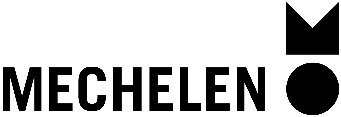 Opportuniteitsadvies lokaal bestuur bij een aanvraag vergunning groepsopvang (0-3 jaar)Waarvoor dient dit formulier?Via dit formulier kan een organisator kinderopvang een opportuniteitsadvies aanvragen bij de stad Mechelen. Vanaf 1 januari 2022 moet een organisator kinderopvang die een vergunning voor  groepsopvang aanvraagt bij het Agentschap Opgroeien, een opportuniteitsadvies vragen aan het lokaal bestuur. Dit advies moet bij de vergunningsaanvraag worden gevoegd. 
Het opportuniteitsadvies is verplicht voor:De stad Mechelen zal binnen de 30 dagen na de adviesvraag een opportuniteitsadvies uitbrengen. Het advies kan positief of negatief zijn.Let op! Een organisator kan pas een opportuniteitsadvies aanvragen bij de stad Mechelen, nadat een kennismakingsgesprek heeft plaatsgevonden met een medewerker van de regie kinderopvang van de stad Mechelen. Een kennismakingsgesprek kan aangevraagd worden via e-mail: kinderopvang@mechelen.beLuik 1: in te vullen door de organisatorGegevens van de organisator:Gegevens van de kinderopvanglocatie:Reden van aanvraag om een opportuniteitsadvies Opstart groepsopvang in de stad Mechelen.  Verhuizing van een bestaande locatie in de stad Mechelen.  Uitbreiding van een bestaande locatie met minstens 9 plaatsen.Luik 2: in te vullen door de stad Mechelen Gegevens van het lokaal bestuur:Criteria en motiveringCriterium 1: Er vond een kennismakingsgesprek plaats met een medewerker van de regie kinderopvang van stad Mechelen (in het kader van het voortraject).  Motivering: Kennismaking is de basis voor een goede samenwerking. Door in dialoog te gaan krijgt de organisator zicht op de noden binnen de stad en kan het lokaal bestuur eventuele problemen en kansen die ze ziet bespreken met de organisator, rekening houdend met de lokale context.Criterium 2: Er werd een positief advies gegeven i.v.m. de stedenbouwkundige randvoorwaarden vanuit de projectgroep ‘Integraal Overleg’ (wekelijks overleg tussen onder meer Bouwdienst, team Ruimtelijke Planning en team Mobiliteit). Het pand van de kinderopvang kan ingericht worden als kinderopvang, onder voorbehoud van het verkrijgen van de eventueel noodzakelijke omgevingsvergunning.Motivering: Een pand waar kinderopvang in georganiseerd wordt, dient te voldoen aan de geldende stedenbouwkundige voorschriften en goede ruimtelijke ordening.Criterium 3: De organisator engageert zich om samen te werken met het lokaal loket kinderopvang en deel te nemen aan het Lokaal overleg Kinderopvang (LOK).Motivering: Bij een lokaal loket kinderopvang dienen alle kinderopvanginitiatieven te zijn aangesloten om een duidelijk zicht te hebben op de beschikbare plaatsen. Deelname aan het LOK versterkt de kwaliteit van het lokaal beleid rond kinderopvang. Stad Mechelen is organisator van het lokaal loket kinderopvang en het LOK in Mechelen.Advies  De stad Mechelen vindt het opportuun dat er op de voorziene locatie een groepsopvang wordt opgericht en brengt daarom een positief advies uit. Motivering:  De stad Mechelen vindt het niet opportuun dat er op de voorziene locatie een groepsopvang wordt opgericht en brengt daarom een negatief advies uit.Motivering:Reactie van de organisator op het adviesEventuele reactie van de organisator bij het advies: De organisator maakt gebruik van het hoorrecht: ja neeOndertekeningIk verklaar op erewoord dat ik gemachtigd ben om te handelen in naam van het stadsbestuur. Naam en voornaam:Functie: Ontvangstdatum:(In te vullen door de verantwoordelijke afdeling)Directie Samen LevenAfdeling Sociaal beleidGezin en Opvoeding – regie kinderopvangpostadres: Grote Markt 21 - 2800 Mechelentel. 015 44 52 42  e-mail: kinderopvang@mechelen.be een nieuwe kinderopvanglocatie groepsopvang in de gemeente (geen gezinsopvang)een verhuizing van een bestaande locatie groepsopvang binnen de gemeentede uitbreiding van een bestaande locatie groepsopvang met minstens 9 plaatsende uitbreiding van gezinsopvang naar groepsopvang (vanaf 9 plaatsen)naam straatnr/buspostnummergemeentetelefoon e-mail naam straatnr/buspostnummergemeentetelefoon e-mailBeoogde aantal plaatsen Naam  straatnr/buspostnummergemeentecontactpersoon telefoon e-mail dagmaandjaarHandtekening 